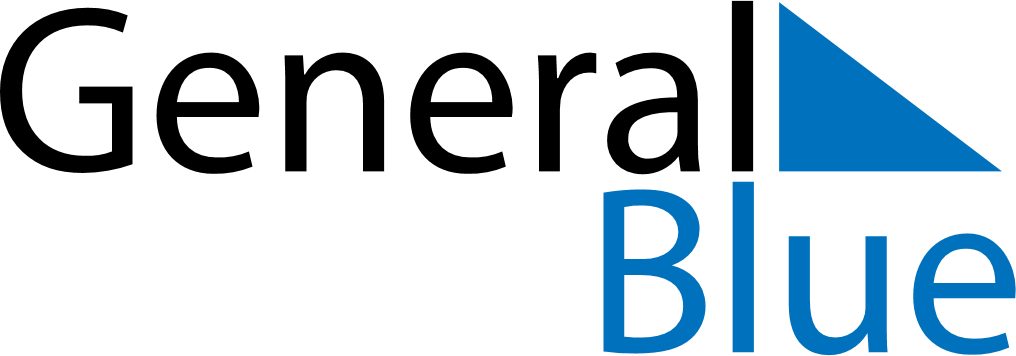 June 2022June 2022June 2022June 2022June 2022June 2022PhilippinesPhilippinesPhilippinesPhilippinesPhilippinesPhilippinesSundayMondayTuesdayWednesdayThursdayFridaySaturday123456789101112131415161718Independence Day19202122232425José Rizal’s birthday2627282930NOTES